Thompson Primary SchoolContingency Plan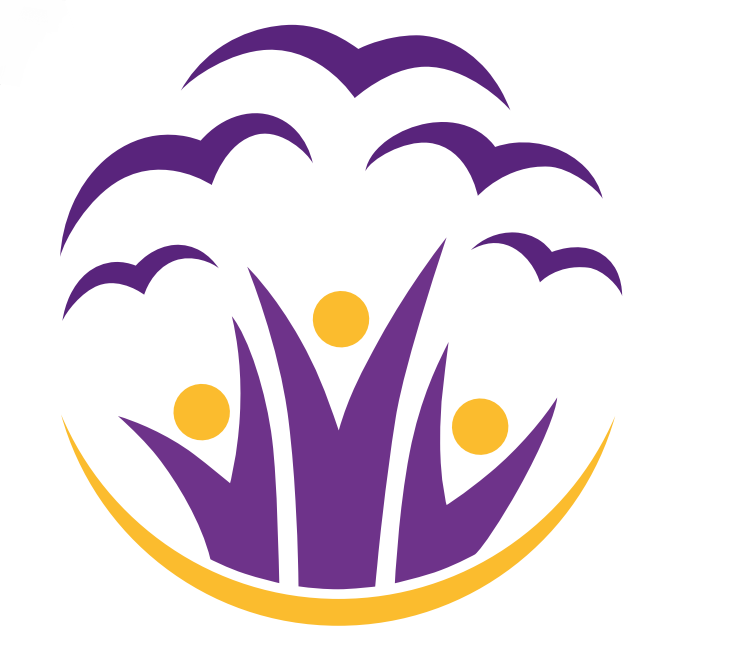 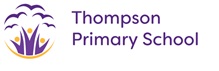 September 2020All schools are expected to have a contingency plan for providing remote education in place by the end of September. This plan can be put into action immediately if:  There's a local outbreak and you're asked to close temporarily for most pupils like during the initial school closures in March; or  Individuals or groups of pupils need to self-isolate, but the rest of the school is still open.Curriculum Sequence In the event of a partial or full closure, Thompson Primary School will continue to deliver teaching and learning to children in a way similar to when schools closed in March 2020. Teachers will continue to plan and deliver maths, English and phonics (Early Years and KS1) on a daily basis as well as a broad and balanced plan of afternoon lessons to include science, history/geography, PE, PSHE and RE. The lessons will follow the sequence and plan which would have been delivered in school. Maths lessons will use the White Rose scheme of work; English lessons will follow the national curriculum with supplementary resources from BBC Bitesize. We will continue to follow the structure of Letters and Sounds for phonics. Videos from White Rose, Oak Academy and Bitesize will primarily support lesson plans and model content to parents. Lessons will teach new content to children through video demonstrations followed by an activity for children to complete in order to consolidate and apply their new knowledge as would be usual classroom practice. Teachers will expect feedback from parents and children regarding the work they have completed each day in the form of photos sent through on ClassDojo portfolio or via message. Staff will monitor those they have not heard from and chase these children up in the form of Dojo messages and phone calls home. Alongside the daily online lesson plans and resources, staff will also provide parents with paper resource packs where requested. Reading books will be available for families to change outside school (being mindful of social distancing and quarantining returned books).Access to remote resources Staff will set the work using ClassDojo, which will also be used for regular communication between staff and parents. Relevant worksheets, links and information will be sent to parents and families using ClassDojo. During the first weeks of term, the school will find out which children and families do not have appropriate access to online resources and will plan to support these families.Online Tools Thompson Primary School will continue to use online tools which are consistently used across our school. ClassDojo will be used as the main form of communication and how we deliver daily lesson plans. Staff will use online video calling software to keep in touch with their classes on a regularly basis, partnered with calls home to check in on families. Staff have received training in Google Classrooms and this could also be used to support remote learning. The following websites have been shared with parents to support home learning:https://www.thenational.academy/Printed Resources There are a minority of families who don’t have online access, or suitable online access. Staff know who these families are and will provide printed resources so that these children are able to follow the lessons in the same way the rest of the class can.Additional Support Staff are aware of the individual needs of children across the school and have planned appropriately to meet these needs consistently over lockdown. Teachers have, and will continue to, plan differentiated work to support the needs of children in their classes. For example, children with access to laptops through ATT will be able to use their laptops at home.This plan will be reviewed and updated on a regular basis to ensure that it follows government advice and guidance. We will keep in regular contact with families so they know what will happen in the event of a closure.WebsiteAge groupHow to use ithttps://thereadingrealm.co.uk/Years 1 - 6On the homepage, there are 2 free learning packs that can be downloaded: Fairy Tales and Nature and Animals. https://www.spreadthehappiness.co.uk/free-tv-happy-links/ Year R and Year 1 There are links to a range of videos that children can watch, including stories being read and easy activities that can take place in the home.https://www.paulcarneyarts.com/online-drawing-homeAll agesThere are links to a range of video tutorials that are easy to follow and teach children a range of art skills step-by-step.You Tube – The Body CoachAll agesIf you go to the You Tube channel for The Body Coach, he has a playlist of ‘5 minute move’ videos that are great for keeping children active in small bursts.https://ttrockstars.com/Times Tables RockstarsYears 1 - 6Log on to TT Rockstars using your login information – all accounts have been set to automatic practice so there will be activities available for all that suit each child’s times tables knowledge. TT Rockstars are also offering access to their Numbots programme – when you log on, scroll down to the bottom of the page and you will see the logo for Numbots on the left hand side. Click on it to access activities related to number bonds and place value. This is particularly good for younger pupils.https://www.bbc.co.uk/bitesize/primaryA range of videos, games and activities to support all curriculum subjects.https://www.oxfordowl.co.uk/All agesWhen you enter the website, click on ‘Oxford Owl for Home’You will need to sign up for a free account to access the resources, however once you do you will have access to a selection of free e-books in case you run out of things to read at home. These range from simple picture books to some more complex books for older children. There are also a range of resources available for English, Maths and Reading, including video tutorials and information for parents. This ranges from phonics and number bonds, to cohesive devices and maths problems for those in the older year groups.https://www.storylineonline.net/ All agesThis website has a range of online videos of people reading different stories. https://openlibrary.org/ Years 5 and 6 This is an online library where you can find a range of free books for older children. www.worldbook.kitaboo.com Year R-6Another online library where you can find a range of free online books for all children.https://www.topmarks.co.uk Year R - 6A selection of maths and English games for children.https://www.youtube.com/user/crashcoursekidsYear R – 6A selection of Science videos explaining key Science concepts.https://corbettmaths.com/Year 5 and 6Videos explaining key concepts with questions to accompany themwww.primaryhomeworkhelp.co.uk Year R - 6A range of information and videos to support all curriculum subjects.www.ictgames.com Year R - 6A range of information and videos to support all curriculum subjects.www.phonicsplay.co.uk Year R - 6A range of information and videos to support all curriculum subjects.www.crickweb.co.uk Year R - 6A range of information and videos to support all curriculum subjects.www.teachingtables.co.ukYear R - 6A range of information and videos to support all curriculum subjects.www.bbc.co.uk/cbeebies Year RA range of activities and games to support year R children.www.scratch.mit.edu Year R - 6Computer programming and coding activities.www.smartmusic.com Year R - 6Games linked to music education.